Instructions/Template for Preparing Manuscript for Bulletin of Chemical Reaction Engineering & Catalysis (2021 Version)  (16pt, bold)FirstName1 LastName1 1 *, FirstName2 MiddleName2 LastName21, F.N. LastName3 2   (12pt, bold)1 Chemical Reaction Engineering & Catalysis Group, Department of Chemical Engineering, Diponegoro University, Semarang 50239, Indonesia  (12pt, italic)2 Department of Chemical Engineering, Universiti Teknologi Malaysia, Johor Bahru, Malaysia   (12pt, italic)* Corresponding Author. E-mail: istadi@undip.ac.id (I. Istadi)  (12pt, italic)Telp: +62-24-7460058, Fax: +62-24-76480675Abstract ( 12pt, Times New Roman bold)The abstract should be clear, concise, and descriptive. The abstract should stand alone, means that no citation and figures and equation format in the abstract. Consider it the advertisement of your article. The abstract should tell the prospective reader what you did and highlight the key findings. This abstract should provide a brief background of the problem (preferably 1-2 sentences), clear objective of paper, research method in short, and a brief summary of results/findings, and short conclusion. Avoid using technical jargon and uncommon abbreviations. You must be accurate, brief, clear and specific. Use words which reflect the precise meaning. The abstract should be precise and honest. Please follow word limitations (100‐250 words) ( 12pt, Times New Roman).Keywords:  ( 12pt, Times New Roman bold)Maximum of 5 keywords separated by semicolon (;), crucial to the appropriate indexing of the papers, are to be given. eg: Artificial Intelligence; Genetic Algorithm; Fuzzy Logic; … 1. Introduction ( 12pt, Times New Roman bold)This template is designed to assist Author in preparing a manuscript; it is an exact representation of the format expected by the editor (downloadable at: http://ejournal2.undip.ac.id/download/author_guidelines_bcrec_2019.doc). To use this template, please just Save As this MS Word file to your document, then copy and paste your texts here and include all figures and tables. To copy and paste the text to this template document, please use “Special Paste” and choose “Unformated Text”. Please always maintain Style used in this template.Bulletin of Chemical Reaction Engineering & Catalysis, an international journal, provides a forum for publishing the original research articles, review articles from contributors, and the novel technology news related to chemical reaction engineering and catalysis engineering. All papers submitted to this journal should be written in good English. Authors for whom English is not their native language are encouraged to have their paper checked before submission for grammar and clarity. Authors are recommended to use the following English Services: Elsevier English Language Editing Services (https://webshop.elsevier.com/language-editing-services/) or ENAGO (https://www.enago.com/). The work should not have been published or submitted for publication elsewhere. In Introduction, Authors should state the objectives of the work at the end of introduction section. Before the objective, Authors should provide an adequate background (maximum 1 paragraph), and very short literatures survey/review in order to record the existing solutions/method, to show which is the best of previous researches, to show the main limitation of the previous researches, to show what do you hope to achieve (to solve the limitation), and to show the scientific merit or novelties of the paper. Avoid a detailed literature survey or a summary of the results. Do not describe literatures survey/review as author by author but should be presented as group of articles per method or topic reviewed which refers to some literatures.One of examples of novelty statement or the gap analysis statement in the end of Introduction section (after state of the art of previous research survey) as follow:“........ (short summary of background) ............ (put here state of the art or overview of previous researches similar to this research).............. A few researchers focused on ....... There have been limited studies concerned on ........ Therefore, this research intends to ................. The objectives of this research are .........”.or “........ (short summary of background) ............ (put here state of the art or overview of previous researches similar to this research) .............. A few researchers focused on ....... There is no researcher concerned on ........ Therefore, this research focuses on ................. Therefore, this research is aimed to .........”.etc.2. Materials and Methods ( 12pt, Times New Roman bold)2.1 General Organization of the Paper ( 12pt, Times New Roman bold)The paper will be published in BCREC journal after peer-reviewed process and decided as “Accepted” by Editors. The final layout of paper will be reproduced by Editorial Office of BCREC journal. The final paper layout in PDF type, known as “Uncorrected Proof” should be corrected by Author. The final corrected proof will be published first in “Article In Press” pre-issue (but no volume, issue and pages information). Once number of articles was ready to be published as an issue (but may not be finished yet), the articles will be moved to “Issue in Progress” (volume, issue and pages information is informed).According to Engelmore and Morgan [1], manuscript content should, in general, be organized in the following order: Title; Authors Name; Authors Affiliation; Abstract; Keywords; Introduction; Materials and Methods; Results and Discussion; Conclusions; Acknowledgments; and References. Manuscript document submitted to this journal (in one MS Word or PDF file) should be arranged as follow: (a) Bodytext of manuscript article (from Title to References, without tables and figures); (b) Figure Captions and Table Captions; (c) Figures (one figure per page); and (d) Tables (one table per page). Please include a Covering Letter in a separated document file containing your summary of scientific finding and uploaded in Supplementary Files.2.2. Section HeadingsThree levels of heading are allowed as follows: (a) Level 1 (Heading1 format) - 12pt, Times bold, left justified; (b) Level 2 (Heading2 format) - 12pt, Times bold, left justified; and (c) Level 3 (Heading3 format) - 12pt, Times bold italic, left justified.2.3. Body TextThe body of the text is a set of body text paragraphs defined as follows: (a) 12pt Times New Roman; (b) One-half space, defined as 12pt; (c) Spacing after the heading is 3pt; (d) Spacing before the new heading is 12pt; (e) Indentation for the first line is 1 cm.2.4. BulletsBullet and numbering within body text are not allowed. All sentence should be typed as descriptive paragraph format.2.5. TablesTables are sequentially numbered with the table title and number above the table. Tables should be centered in the column OR on the page. Tables should be followed by a line space (12pt). Elements of a table should be single-spaced, however double spacing can be used to show groupings of data or to separate parts within the table.  Table headings should be in 10pt bold. Tables are referred in the text by the table number without location (above, below, following, etc.), e.g.: Table 1. Do not show vertical line in the table. There is only horizontal line should be shown within the table.2.6. FiguresFigures are sequentially numbered commencing at 1 with the figure title and number below the figure as shown in Figure 1. Detailed recommendations for figures are as follows: (a) Ensure that figures are clear and legible with typed letterings. (b) Black & white or colored figures are allowed. (c) If a figure spans two columns, it should be placed at the top or bottom of a page. (d) Hard copy illustrations should, preferably, be scanned and included in the electronic version of the submission in an appropriate format as follows: BMP - Microsoft bitmap file, WMF - Windows Metafile Format, EPS - Encapsulated Postscript. (e) If figures cannot be scanned, the original should be placed in its location within the manuscript using wax or colorless glue. (f) The following files are permissible: Microsoft Graph, Microsoft Draw. 2.7. EquationsEquations should be numbered serially within parentheses as shown in Equation (1). Equation should be prepared using MS Equation Editor (not in image format). The equation number is to be placed at the extreme right side. Explanation of the symbols in the equation should be presented as a descriptif paragraph after the equation.					(1)   2.8. Units, Abbreviations and SymbolsMetric units are preferred. Define abbreviations and symbols at the first time as they are introduced in the text. Definition of symbols should be presented in paragraph form, not as list bulleted.3. Results and Discussion (  12pt, Times New Roman)3.1. Manuscript Heading, Font, and Spacing (  12pt, Times New Roman)Manuscript should be typed using word processors (Microsoft Word or Open Office) software. The font used throughout the paper is Times New Roman. The paper size is A4 (i.e., 210 x 297 mm), two-column format (i.e., 85 mm each) with a 2.5 cm margin at the top, a 2.5 cm margin at the bottom, 2.5 cm margin on the left, and 2 cm margin on the right. Lines are one-half spaced, justified. Page numbers should be included in the text located in footer section of each page. Use of pronouns such as I, we etc is to be avoided.Manuscript submitted to this journal should follow the heading below, except for the review article: Title; Authors Name; Authors Affiliation; Abstract; Keywords; Introduction; Materials and Methods; Results and Discussion; Conclusions; Acknowledgments; and References.  3.2. Paper TitleThis is your opportunity to attract the reader’s attention. Remember that readers are the potential authors who will cite your article. Identify the main issue of the paper. Begin with the subject of the paper. The title should be accurate, unambiguous, specific, and complete. Do not contain infrequently-used abbreviations. The title of the paper should be in 16 pt bold Times New Roman and be centered. The title should have 0 pts space above and 12 pts below.3.3. Authors Name and AffiliationsWrite Author(s) names without a title and professional positions, such as: Prof, Dr, Production Manager, etc. Do not abbreviate your last/family name. Always give your First and Last names (should be at least 2 (two) words). If your name has only one word, you should repeat your name, example: Istadi Istadi or I. Istadi. Write clear affiliation of all Authors. Affiliation includes a name of department/unit, (faculty), a name of university, address, country. Please indicate Corresponding Author (include email address) by adding an asterisk (*) in superscript behind the name.Author names should be in 10 pt Times Roman bold with 12 pts above and 12 pts below. Author addresses are superscripted by numerals and centered over both columns of manuscripts. Author affiliations should be in 10 pt Times Roman italic. The body of the text should commence two lines (24 points) below the last address.Present/permanent address. If an author has moved since the work described in the article was done, or was visiting at the time, a 'Present address' (or 'Permanent address') may be indicated as a footnote to that author's name. The address at which the author did the work must be retained as the main, affiliation address. Superscript Arabic numerals are used for such footnotes3.4. Abstract and KeywordsAn abstract should stand alone, means that no citation and figures and equation format in the abstract. Consider it the advertisement of your article. The abstract should tell the prospective reader what you did and highlight the key findings. Avoid using technical jargon and uncommon abbreviations. You must be accurate, brief, clear and specific. Use words which reflect the precise meaning. The abstract should be precise and honest. Please follow word limitations (100‐250 words). Abstract must contain: backgrounds (if any, maximum 2-3 sentences), short clear objectives, short methods, final results or findings, and conclusion.Keywords are the labels of your manuscript and critical to correct indexing and searching. Therefore the keywords should represent the content and highlight of your article. Use only those abbreviations that are firmly established in the field. e.g. DNA. Each word/phrase in keyword should be separated by a semicolon (;), not a comma (,).3.5. IntroductionIn Introduction, Authors should state the objectives of the work at the end of introduction section. Before the objective, Authors should provide an adequate background (maximum 1 paragraph), and very short literatures survey/review in order to record the existing solutions/method, to show which is the best of previous researches, to show the main limitation of the previous researches, to show what do you hope to achieve (to solve the limitation), and to show the scientific merit or novelties of the paper. Avoid a detailed literature survey or a summary of the results. Do not describe literatures survey/review as author by author, but should be presented as group per method or topic reviewed which refers to some literatures.One of examples of novelty statement or the gap analysis statement in the end of Introduction section (after state of the art of previous research survey):“........ (short summary of background) ....... .....(put here state of the art or overview of previous researches similar to this research).............. A few researchers focused on ....... There have been limited studies concerned on ........ Therefore, this research intends to ................. The objectives of this research are .........”.or “........ (short summary of background)....... .....(put here state of the art or overview of previous researches similar to this research).............. A few researchers focused on ....... There is no researcher concerned on ........ Therefore, this research focuses on ................. Therefore, this research is aimed to .........”.etc.3.6. Materials and MethodsMaterials and methods should make readers be able to reproduce the experiment. Provide sufficient detail to allow the work to be reproduced. Methods already published should be indicated by a reference: only relevant modifications should be described. Do not repeat the details of established methods. For the chemicals, please provide details of brand and purity (example: CaO (Merck, 99.5%)). 3.7. Results and DiscussionResults should be clear and concise. The results should summarize (scientific) findings rather than providing data in detail. Please highlight differences between your results or findings and the previous publications by other researchers. The discussion should explore the significance of the results of the work, not repeat them. A combined Results and Discussion section is often appropriate. Avoid extensive citations and discussion of published literature.In discussion, it is the most important section of your article. Here you get the chance to sell your data. Make the discussion corresponding to the results, but do not reiterate the results. Often should begin with a brief summary of the main scientific findings (not experimental results).The following components should be covered in discussion: (a) How do your results relate to the original question or objectives outlined in the Introduction section? What is your finding of research? (what/how)? (b) Do you provide interpretation scientifically for each of your results or findings presented? This scientific interpretation must be supported by valid analysis and characterization (why)? (c) Are your results consistent with what other investigators have reported (what else)? Or are there any differences?3.8. ConclusionsConclusions should only answer the objectives of the research. Tells how your work advances the field from the present state of knowledge. Without clear Conclusions, reviewers and readers will find it difficult to judge the work, and whether or not it merits publication in the journal. Do not repeat the Abstract, or just list experimental results. Provide a clear scientific justification for your work, and indicate possible applications and extensions. This conclusion should be provided as a paragraph. You should also suggest future experiments and/or point out those that are underway. 3.9. AcknowledgmentRecognize those who helped in the research, especially funding supporter of your research financially. Include individuals who have assisted you in your study: Advisors, Financial supporters, or may another supporter, i.e. Proofreaders, Typists, and Suppliers, who may have given materials. Do not acknowledge one of the authors names.3.10. ReferencesCite the main scientific publications on which your work is based. Cite only items that you have read. Do not inflate the manuscript with too many references. Avoid excessive self‐citations. Avoid excessive citations of publications from the same region. Check each reference against the original source (authors name, volume, issue, year, DOI Number). Please use Reference Manager Applications like EndNote, Mendeley, Zotero, etc. Use other published articles in the same journal as models. The minimum number of references should be 25 references. All publications cited in the text should be included as a list of references. References are sequentially numbered as they appear in the text. Reference numbers are indicated in square brackets. Please ensure that every reference cited in the text is also present in the reference list (and vice versa). Any references cited in the abstract must be given in full. Unpublished results and personal communications are not recommended in the reference list, but may be mentioned in the text. If these references are included in the reference list they should follow the standard reference style of the journal and should include a substitution of the publication date with either “Unpublished results” or “Personal communication”. Citation of a reference as 'in press' implies that the item has been accepted for publication.As a minimum, the full URL should be given and the date when the reference was last accessed. Any further information, if known (DOI, author names, dates, a reference to a source publication, etc.), should also be given. Web references can be listed separately (e.g., after the reference list) under a different heading if desired, or can be included in the reference list. Please ensure that the words 'this issue' are added to any references in the list (and any citations in the text) to other articles in the same Special Issue.This journal has to follow standard templates available in key reference management packages EndNote (https://www.endnote.com/support/enstyles.asp), Mendeley (https://www.mendeley.com), or Reference Manager (https://refman.com/support/rmstyles.asp). Using plug-ins to word processing packages, authors only need to select the appropriate journal template when preparing their article and the list of references and citations to these will be formatted according to the journal style, which is described below.Recommendations for references are:Include ALL authors. et al., for multiple authors is not acceptable.When referencing in the body of text, use 12pt Times Roman in square brackets [1].Types of references are as follows: For a Book, see [1,2]For a Journal Article, see [3-6]For a Proceedings Paper, see [7]For a Magazine Article or Book Chapter, see [8]For a Technical Report, see [9]For a Dissertation or Thesis, see [10]For an Internet Reference (not preferable), see [11]When preparing your reference list, the following should be avoided: (a) References not cited in the text; (b) Excessively referencing your work; (c) Insufficiently referencing the work of others. It is also preferable when Authors give DOI number of each reference list in bracket [3-6], but it is optional for Authors. References list must be written consistently, whether the journal titles are written in short (i.e. Bull. Chem. React. Eng. Catal.) or in long format (Bulletin of Chemical Reaction Engineering & Catalysis). For short title of journals, please follow the standard here: http://www.efm.leeds.ac.uk/~mark/ISIabbr/J_ abrvjt.html. Examples of guideline for preparing references list is described in the last section of this author guidelines.4. Guideline for Online SubmissionAuthor should first register as Author and/or is offered as Reviewer through the following address: http://ejournal2.undip.ac.id/index.php/bcrec/about/submissions#onlineSubmissionsAuthor should fulfill the form as detail as possible where the star marked form must be entered. After all form textbox was filled, Author clicks on “Register” button to proceed the registration. Therefore, Author is brought to online author submission interface where Author should click on “New Submission”. In the Start a New Submission section, click on “’Click Here’: to go to step one of the five-step submission process”. The following are five steps in online submission process:Step 1 - Starting the Submission: Select the appropriate section of journal, i.e. Original Research Articles, Review Article, or Short Communication. Thus, author must check-mark on the submission checklists.Step 2 – Uploading the Submission: To upload a manuscript to this journal, click Browse on the Upload submission file item and choose the manuscript document file to be submitted, then click Upload button. Please make sure that the manuscript file has been uploaded. All manuscript sections paper should be uploaded in this step in a file. Do not upload CTA and graphical abstract here.Step 3 – Entering Submission’s Metadata: In this step, detail authors metadata should be entered including marked corresponding author. After that, manuscript title and abstract must be uploaded by copying the text and paste in the textbox including keywords.Step 4 – Uploading Supplementary Files: Supplementary file should be uploaded including Covering/Submission Letter, and Signed Copyright Transfer Agreement Form. Therefore, click on Browse button, choose the files, and then click on Upload button.Step 5 – Confirming the Submission:  Author should final check the uploaded manuscript documents in this step. To submit the manuscript to BCREC journal, click Finish Submission button after the documents is true. The corresponding author or the principal contact will receive an acknowledgement by email and will be able to view the submission’s progress through the editorial process by logging in to the journal web address site.After this submission, Author who submits the manuscript will get a confirmation email about the submission. Therefore, Author is able to track his submission status at anytime by logging in to the online submission interface. The submission tracking includes status of manuscript review and editorial process.5. Article Processing Charge (APC) for AuthorBulletin of Chemical Reaction Engineering & Catalysis is an open access international journal. Readers can read and download any full-text articles for free of charge (fully Open Access). Started from the manuscript submission on July 2020, Author(s) (excluding Member of Editors/Editorial Board) should pay an Article Processing Charge (APC) of US$100 per article, once the regular manuscript was accepted. An invoice will be sent to the Authors who their regular article was accepted. The accepted regular articles will not be published until the APC was paid by Author(s). The APC will be used for maintaining the DOI registration and the fulltext PDF articles production cost.  6. User Rights (Copyright Notice and Open Access License)As a journal Author, you have rights for a large range of uses of your article, including use by your employing institute or company. These Author rights can be exercised without the need to obtain specific permission. Authors retain all copyrights, except for right for publishing (owned by Publisher or journal).Authors publishing in BCREC journals have wide rights to use their works for teaching and scholarly purposes without needing to seek permission, including: use for classroom teaching by Author or Author's institutionand presentation at a meeting or conference and distributing copies to attendees; use for internal training by author's company; distribution to colleagues for their reseearch use; use in a subsequent compilation of the author's works; inclusion in a thesis or dissertation; reuse of portions or extrcats from the article in other works (with full acknowledgement of final article); preparation of derivative works (other than commercial purposes) (with full acknowledgement of final article); voluntary posting on open web sites operated by author or author’s institution for scholarly purposes (follow CC-by-SA License).All published articles will be immediately and permanently free Open Access for everyone to read and download. We are continuously working with our author communities to select the best choice of license options, currently being defined for this journal as follows: Creative Commons Attribution-ShareAlike (CC-BY-SA) version 4.0. Authors and readers can copy and redistribute the material in any medium or format, as well as remix, transform, and build upon the material for any purpose, even commercially, but they must give appropriate credit (cite to the article or content), provide a link to the license, and indicate if changes were made. If you remix, transform, or build upon the material, you must distribute your contributions under the same license as the original.7. Conclusions (← 12pt, Times New Roman bold)Papers not prepared in accordance with these guidelines and manuscripts with number of mistakes will have to be pre-rejected by Editor. Submission of fulltext paper can be conducted by Online Electronic Submissions Interface at the following URL address:http://ejournal2.undip.ac.id/index.php/bcrecStarted from 2011, Editor will not receive submission by email and/or hardcopy. Currently, online version of BCREC articles in PDF format can be opened for free open access at BCREC website http://bcrec.undip.ac.id or http://ejournal2.undip.ac.id/index.php/bcrec. Acknowledgments (← 12pt, Times New Roman bold)You should wish to thank those who have supported you and your work, especially an institution that provided the financial support.References (← 12pt, Times New Roman bold)References list MUST follow American Psychological Association (APA) Version 6.0.Authors Last Name, Initial(s). (year). Book Title. Edition. Place: Publisher. ← BookEngelmore, R., Morgan, A. (1986). Blackboard Systems. Edition. Reading, Mass.: Addison-Wesley. ← BookAuthors Last Name, Initial(s). (year). Article Title. Journal Title. Volume (Issue Number: optional), page number start-page number end. DOI information. ← JournalRobinson, A.L. (1980). New Ways to Make Microcircuits Smaller. Science, 208, 1019-1026. DOI: 10.1126/science.208.4447.1019. ← JournalBhavsar, D.S., Saraf, K.B. (2002). Morphology of PbI2 Crystals Grown by Gel Method. Crystal Research and Technology, 37, 51–55. DOI: 10.1002/1521-4079(200202)37:1%3C51::AID-CRAT51%3E3.0.CO;2-N ←JournalLi, M., Xing, S., Yang, L., Fu, J., Lv, P., Wang, Z., Yuan, Z. (2019). Nickel-loaded ZSM-5 catalysed hydrogenation of oleic acid: The game between acid sites and metal centres. Applied Catalysis A: General. 587, 117112. DOI: 10.1016/j.apcata.2019.117112. ←JournalClancey, W.J. (1983). Communication, Simulation, and Intelligent Agents: Implications of Personal Intelligent Machines for Medical Education. In Proceedings of the Eighth International Joint Conference on Artificial Intelligence, 556-560. Menlo Park, Calif.: International Joint Conferences on Artificial Intelligence, Inc. ←ConferencesAmin, N.A.S., Istadi, I. (2012). Different Tools on Multiobjective Optimization of a Hybrid Artificial Neural Network – Genetic Algorithm for Plasma Chemical Reactor Modelling. In Olympia Roeva (Editor) Real-World Applications of Genetic Algorithms. Croatia: InTech Publisher. ← Book ChapterRice, J. (1986). Polygon: A System for Parallel Problem Solving, Technical Report, KSL-86-19, Dept. of Computer Science, Stanford Univ. ←ReportClancey, W.J. (1979). Transfer of Rule-Based Expertise through a Tutorial Dialogue. Ph.D. Dissertation, Department of Computer Science, Stanford University. ←ThesisIvey, K.C. (2 September 1996). Citing Internet sources URL http://www.eei- alex.com/eye/utw/96aug.html. ←Website (but should be avoided)FIGURE CAPTIONSFigure 1. A sample chart/figureTABLE CAPTIONSTable 1. Formatting RulesTable 1. Formatting rules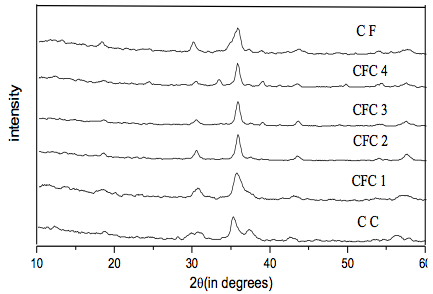 Figure 1. A sample chart/figureObjectFontAlignmentSpace aboveSpace belowTitle12pt boldcentered0pt12ptAuthor(s)12pt boldcentered12pt12ptAddresses12pt italicscentered0pt0ptHeading112pt boldleft12pt3ptHeading212pt boldleft6pt3ptHeading312pt bold italicsleft3pt3ptBody12ptjustified0pt0ptBullet12ptjustified0pt0ptTable title12ptcentered12pt6ptFigure title12ptcentered3pt6pt